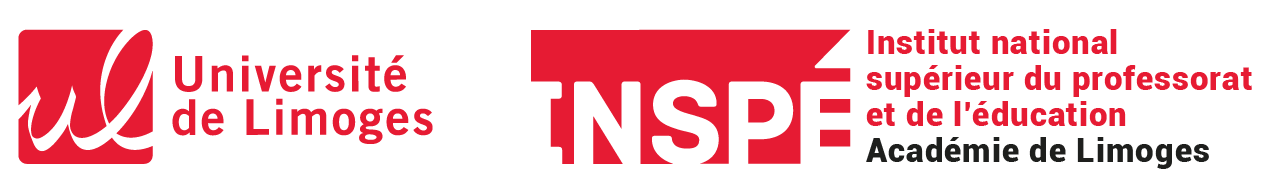 Demande d’autorisation d’absencedes fonctionnaires stagiaires, des contractuels alternants et des SOPA(à adresser 7 jours avant la date d’absence)Je soussigné(e) : M2      DUParcours :demande une autorisation d’absence aux cours suivants (dates, horaires, intitulés) :pour la raison suivante :Pièce justificative :  Oui            NonDate :						Signature :--------------------------------------------------------------------------------------------------------------------------Avis de la direction :Absence :   autorisée      refuséeMotif du refus :Date :                    Pour le directeur de l’Inspé de l’académie de Limoges,